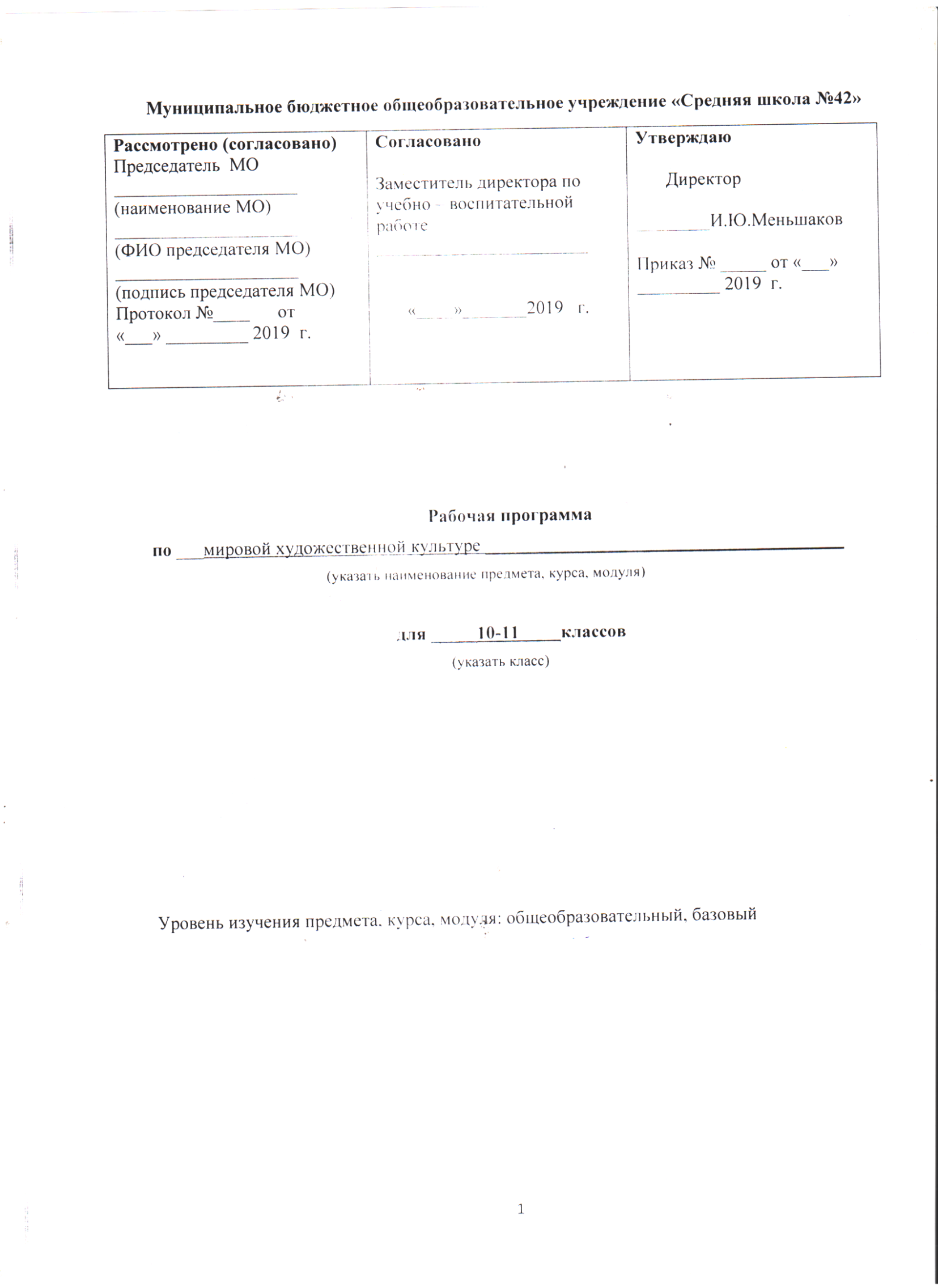 Пояснительная запискаСтатус документа«Рабочая программа по Мировой художественной культуре  для 10-11 класса» составлена на основе 1.  Федерального компонента Государственного стандарта среднего (полного) общего образования на базовом уровне (утверждён приказом Минобразования России от 5.03.2004г. № 1089  «Об утверждении федерального компонента государственных стандартов начального общего, основного и среднего (полного) общего образования»).2. Примерной программы среднего (полного) общего образования на базовом уровне по искусству.  Официальный сайт Министерства образования и науки Российской Федерации (http://www.ed.gov.ru/ob-edu/noc/rub/standart)          3. Программы образовательных учреждений. Мировая художественная культура  10-11 класс (базовый уровень)   Составитель Данилова Г.И..- М.: Дрофа, 2009.4.  Концепции художественного образования (приказ Министерства культуры РФ от 28.12.2001 №1403) 5.  Регионального Базисного учебного плана для 3-11 классов общеобразовательных учреждений Ивановской области, реализующих программы общего образования (приказ Департамента образования Ивановской области от 31.05.2012 № 988-о)Общая характеристика учебного предметаКурс мировой художественной культуры систематизирует знания о культуре и искусстве, полученные в образовательных учреждениях, реализующих программы начального и основного общего образования на уроках изобразительного искусства, музыки, литературы и истории, формирует целостное представление о мировой художественной культуре, логике её развития в исторической перспективе, о её месте в жизни общества и каждого человека. Изучение мировой художественной культуры развивает толерантное отношение к миру как единству многообразия, а восприятие собственной национальной культуры сквозь призму культуры мировой позволяет более качественно оценить её потенциал, уникальность и значимость. Проблемное поле отечественной и мировой художественной культуры как обобщённого опыта всего человечества предоставляет учащимся неисчерпаемый «строительный материал» для самоидентификации и выстраивания собственного вектора развития, а также для более чёткого осознания своей национальной и культурной принадлежности.Развивающий потенциал курса мировой художественной культуры напрямую связан с мировоззренческим характером самого предмета, на материале которого моделируются разные исторические и региональные системы мировосприятия, запечатлённые в ярких образах. Принимая во внимание специфику предмета, его непосредственный выход на творческую составляющую человеческой деятельности, в программе упор сделан на деятельные формы обучения, в частности на развитие восприятия (функцию – активный зритель/слушатель) и интерпретаторских способностей (функцию - исполнитель) учащихся на основе актуализации их личного эмоционального, эстетического и социокультурного опыта и усвоения ими элементарных приёмов анализа произведений искусства. В связи с этим в программе в рубриках «опыт творческой деятельности» приводится примерный перечень возможных творческих заданий по соответствующим темам.В содержательном плане программа следует логике исторической линейности (от культуры первобытного мира до культуры ХХ века). В целях оптимизации нагрузки программа строится на принципах выделения культурных доминант эпохи, стиля, национальной школы. На примере одного - двух произведений или комплексов показаны характерные черты целых эпох и культурных ареалов. Отечественная (русская) культура рассматривается в неразрывной связи с культурой мировой, что даёт возможность по достоинству оценить её масштаб и общекультурную значимость. Программа содержит примерный объём знаний за два года (Х-ХI классы) обучения и в соответствии с этим поделена на две части. В курс Х класса включены следующие темы: «Художественная культура первобытного мира», «Художественная культура Древнего мира», «Художественная культура Средних веков» и «художественная культура Дальнего и Ближнего востока в средние века». В курс ХI класса входят темы: «Художественная культура эпохи Возрождения», «Художественная культура XVII века», «Художественная культура XVIII – первой половины XIX века», «Художественная культура второй половины XIX – начала XX века», «Художественная культура конца ХХ века». Учитывая мировоззренческий и интегративный характер дисциплины, рекомендуется использовать как традиционную урочную, так и внеурочные виды деятельности, рассчитанные на расширение кругозора учащихся. Основные межпредметные связи осуществляются на уроках литературы, истории, иностранного языка, частично на уроках естественнонаучного цикла. Образовательные цели и задачи курса:Изучение мировой художественной культуры на ступени среднего (полного) общего образования на базовом уровне направлено на достижение следующих целей: Изучение мировой художественной культуры на ступени среднего (полного) общего образования на базовом уровне направлено на достижение следующих целей:развитие чувств, эмоций, образно-ассоциативного мышления и художественно-творческих способностей;воспитание художественно-эстетического вкуса; потребности в освоении ценностей мировой культуры;освоение знаний о стилях и направлениях в мировой художественной культуре, их характерных особенностях; о вершинах художественного творчества в отечественной и зарубежной культуре;овладение умением анализировать произведения искусства, оценивать их художественные особенности, высказывать о них собственное суждение;использование приобретенных знаний и умений для расширения кругозора, осознанного формирования собственной культурной среды. изучение шедевров мирового искусства, созданных в различные художественно-исторические эпохи, постижение характерных особенностей мировоззрения и стиля выдающихся художников – творцов;формирование и развитие понятий о художественно – исторической эпохе, стиле и направлении, понимание важнейших закономерностей их смены и развития в исторической, человеческой цивилизации; осознание роли и места Человека в художественной культуре на протяжении её исторического развития, отражение вечных поисков эстетического идеала в лучших произведениях мирового искусства; постижение системы знаний о единстве, многообразии и национальной самобытности культур различных народов мира;освоение различных этапов развития отечественной (русской и национальной) художественной культуры как уникального и самобытного явления, имеющего непреходящее мировое значение;знакомство с классификацией искусств, постижение общих закономерностей создания художественного образа во всех его видах;интерпретация видов искусства с учётом особенностей их художественного языка, создание целостной картины их взаимодействия.Воспитательные цели задачи курса: помочь школьнику выработать прочную и устойчивую потребность общения с произведениями искусства на протяжении всей жизни, находить в них нравственную опору и духовно-ценностные ориентиры; способствовать воспитанию художественного вкуса, развивать умения отличать истинные ценности от подделок и суррогатов массовой культуры; подготовить компетентного читателя, зрителя и слушателя, готового к заинтересованному диалогу с произведением искусства; развитие способностей к художественному творчеству. Самостоятельной практической деятельности в конкретных видах искусства; создание оптимальных условий для живого, эмоционального общения школьников с произведениями искусства на уроках, внеклассных занятиях и краеведческой работе.развитие творческих способностей школьников реализуется в проектных, поисково-исследовательских, индивидуальных, групповых и консультативных видах учебной деятельности. Эта работа осуществляется на основе конкретно-чувственного восприятия произведения искусства, развитие способностей к отбору и анализу информации, использования новейших компьютерных технологий. Защита творческих проектов, написание рефератов, участие в научно – практических конференциях, диспутах, дискуссиях, конкурсах и экскурсиях призваны обеспечить оптимальное решение проблемы развития творческих способностей учащихся, а также подготовить их к осознанному выбору профессии.Основные дидактические принципы. Программа предусматривает изучение МХК на основе единых подходов, исторически сложившихся  и выработанных в системе школьного образования и воспитания.Принцип интеграции. Курс МХК интегративен по свое сути, так как рассматривается в общей системе  предметов гуманитарно-эстетического цикла: литературы, музыки, изобразительного искусства, истории, обществознания. Программа раскрывает  родство различных видов искусства, объединённых ключевым понятием художественного образа, в ней особо подчёркнуты практическая направленность предмета МХК, прослеживается его связь с реальной жизнью.Принцип вариативности. Изучение МХК – процесс исключительно избирательный. Он предусматривает возможность реализации на основе различных методических подходов с учётом конкретных задач и профильной направленности класса. Вот почему в программе предусмотрено неотъемлемое право учителя вносить изменения в распределение часов на изучение отдельных тем (сокращать или увеличивать их количество), выделять крупные тематические блоки, намечать последовательность их изучения. Вместе с тем любой выбор и методическое решение, сделанное учителем, должно соотноситься с образовательным эффектом, не разрушать логики и общей образовательной концепции программы. Максимальный объём тематических разворотов (особенно в старших классах) обусловлен не только увеличением количества часов, но и возможностью выбора.Принцип дифференциации и индивидуализации. Процесс постижения искусства – процесс глубоко личностный и индивидуальный. Он позволяет на протяжении всего учебного времени направлять и развивать творческие способности ученика в соответствии с общим и художественным уровнем его развития, личным интересам и вкусам. Возможность выбора  в основной и профильной школе – залог успешного развития творческих способностей школьников.Принцип непрерывности и преемственности предполагает изучение МХК на протяжении 2 лет обучения в школе.Место предмета в базисном учебном планеФедеральный базисный учебный план для образовательных учреждений Российской Федерации отводит 68 часов на обязательное изучение учебного предмета «Мировая художественная культура» на ступени среднего (полного) общего образования на базовом уровне. В том числе в Х и ХI классах по 34 часа, из расчета 1 учебный час в неделю.В соответствии с федеральным базисным учебным планом «Мировая художественная культура» входит в состав учебных предметов, обязательных для изучения на ступени среднего (полного) общего образования в ряде профилей, в том числе в социально - гуманитарном и филологическом, а также в образовательных учреждениях универсального обучения. Общеучебные умения, навыки и способы деятельностиПрограмма предусматривает формирование у учащихся общеучебных умений и навыков, универсальных способов деятельности и ключевых компетенций. В этом отношении приоритетными для учебного предмета «Мировая художественная культура» на этапе среднего (полного) общего образования являются: умение самостоятельно и мотивированно организовывать свою познавательную деятельность;устанавливать несложные реальные связи и зависимости;оценивать, сопоставлять и классифицировать феномены культуры и искусства;осуществлять поиск и критический отбор нужной информации в источниках различного типа (в том числе и созданных в иной знаковой системе - «языки» разных видов искусств);использовать мультимедийные ресурсы и компьютерные технологии для оформления творческих работ;владеть основными формами публичных выступлений;понимать ценность художественного образования как средства развития культуры личности;определять собственное отношение к произведениям классики и современного искусства;осознавать свою культурную и национальную принадлежность.Результаты обученияРезультаты изучения курса «Мировая художественная культура» приведены в разделе «Требования к уровню подготовки выпускников», который полностью соответствует стандарту. Требования направлены на реализацию личностно ориентированного, деятельностного и практикоориентированного подходов; освоение учащимися интеллектуальной и практической деятельности; овладение знаниями и умениями, востребованными в повседневной жизни, позволяющими ориентироваться в окружающем мире, значимыми для сохранения окружающей среды и собственного здоровья.Рубрика «Знать/понимать» включает требования к учебному материалу, который усваивается и воспроизводится учащимися.Рубрика «Уметь» включает требования, основанные на более сложных видах деятельности, в том числе творческой: соотносить изученные произведения с определённой эпохой, стилем, направлением, устанавливать стилевые и сюжетные связи между произведениями разных видов искусств, пользоваться различными источниками информации, выполняя учебные и творческие задания.В рубрике «Использовать приобретённые знания и умения в практической деятельности и повседневной жизни» представлены требования, выходящие за рамки учебного процесса и нацеленные на решение разнообразных жизненных задач.В результате освоения курса мировой и отечественной художественной культуры формируются основы эстетических потребностей, развивается толерантное отношение к миру, актуализируется способность воспринимать свою национальную культуру как неотъемлемую составляющую культуры мировой и в результате более качественно оценивать её уникальность и неповторимость, развиваются навыки оценки и критического освоения классического наследия и современной культуры, что весьма необходимо для успешной адаптации в современном мире, выбора индивидуального направления культурного развития, организации личного досуга и самостоятельного художественного творчества. Формы проведения занятий:урок-лекция;урок – пресс-конференция;комбинированный урок;урок в краеведческом и художественном музее.Оценки и формы контроля.Устный контроль:фронтальный  опрос, направленный на диагностику теоретических знаний;индивидуальный опрос; собеседование по теме,                   2. Письменный контроль:тестирование, творческая работа, письменный ответ, составление глоссария по изученному материалу, ТРЕБОВАНИЯ К УРОВНЮ ПОДГОТОВКИ ВЫПУСКНИКОВВ результате изучения мировой художественной культуры ученик должен:Знать / понимать:основные виды и жанры искусства;изученные направления и стили мировой художественной культуры;шедевры мировой художественной культуры;особенности языка различных видов искусства.Уметь:узнавать изученные произведения и соотносить их с определенной эпохой, стилем, направлением.устанавливать стилевые и сюжетные связи между произведениями разных видов искусства;пользоваться различными источниками информации о мировой художественной культуре;выполнять учебные и творческие задания (доклады, сообщения).Использовать приобретенные знания в практической деятельности и повседневной жизни для:выбора путей своего культурного развития;организации личного и коллективного досуга;выражения собственного суждения о произведениях классики и современного искусства;самостоятельного художественного творчества.В курс 10 класса входят темы: «Художественная культура древнейших цивилизаций», «Художественная культура  Античности», «Художественная культура средневековья», «Средневековая культура Востока», «Художественная культура Возрождения».Приказом Министерства образования и науки Российской Федерации от 24 декабря 2010 г. № 2080 утверждены федеральные перечни учебников, рекомендованных (допущенных) к использованию в образовательном процессе в образовательных учреждениях, реализующих образовательные программы общего образования и имеющих государственную аккредитацию, на 2014/2015 учебный год. В федеральный перечень учебников 2011 года вошли обновленные учебники Г.И. Даниловой для 10 и 11 классов.  Издательством «Дрофа» сформирован  учебно-методический комплекс, в который входит  программа для общеобразовательных школ, гимназий, лицеев (5-9, 10-11 классы), тематическое и поурочное планирование, учебники и рабочие тетради, дополнительные материалы к учебникам. В курс 11 класса входят темы: «Художественная культура XVII – XVIII веков», «Художественная культура  XIX века», «Искусство XX века».Приказом Министерства образования и науки Российской Федерации от 24 декабря 2010 г. № 2080 утверждены федеральные перечни учебников, рекомендованных (допущенных) к использованию в образовательном процессе в образовательных учреждениях, реализующих образовательные программы общего образования и имеющих государственную аккредитацию, на 2014/2015 учебный год. В федеральный перечень учебников 2011 года вошли обновленные учебники Г.И. Даниловой для 10 и 11 классов.  Издательством «Дрофа» сформирован  учебно-методический комплекс, в который входит  программа для общеобразовательных школ, гимназий, лицеев (5-9, 10-11 классы), тематическое и поурочное планирование, учебники и рабочие тетради, дополнительные материалы к учебникам.ОСНОВНОЕ СОДЕРЖАНИЕ 10 класс (34 часа) Художественная культура первобытного мира. Художественная культура Древнего мира (5 ч.)Роль мифа в культуре (миф - основа ранних представлений о мире, религии, искусстве. Древние образы и символы (Мировое дерево, Богиня - мать, Дорога и др.). Первобытная магия. Ритуал - основа синтеза слова, музыки, танца, изображения, пантомимы, костюма (татуировки), архитектурного окружения и предметной среды. Художественные комплексы Альтамиры и Стоунхенджа. Символика геометрического орнамента. Архаические основы фольклора. Миф и современность (роль мифа в массовой культуре).Опыт творческой деятельности. Поиск древних образов, символов в фольклоре, в художественной литературе, в современной жизни (мифы политики, ТV и др.) и быте (привычки, суеверия и др).Особенности художественной культуры Месопотамии: монументальность и красочность ансамблей Вавилона (зиккурат Этеменанки, ворота Иштар, дорога Процессий - свидетельство продолжения и завершения традиций древних цивилизаций Шумера и Аккада). Древний Египет - культура, ориентированная на идею Вечной жизни после смерти. Ансамбли пирамид в Гизе и храмов в Карнаке и Луксоре (мифологическая образность пирамиды, храма и их декора). Гигантизм и неизменность канона. Модель Вселенной Древней Индии - ступа в Санчи и храм Кандарья Махадева в Кхаджурахо как синтез ведических, буддийских и индуистских религиозных и художественных систем. "Скульптурное" мышление древних индийцев. Отражение мифологических представлений майя и ацтеков в архитектуре и рельефе. Комплекс в Паленке (дворец, обсерватория, «Храм Надписей» как единый ансамбль пирамиды и мавзолея); Теночтитлан (реконструкция столицы империи ацтеков по описаниям и археологическим находкам).Культура Античности (4 ч.)Крито-микенская культура. Идеалы красоты Древней Греции в ансамбле афинского Акрополя: синтез архитектуры, скульптуры, цвета, ритуального и театрального действия. Панафинейские праздники - динамическое воплощение во времени и пространстве мифологической, идеологической и эстетической программы комплекса. Слияние восточных и античных традиций в эллинизме (гигантизм, экспрессия, натурализм): Пергамский алтарь. Славы и величия Рима - основная идея римского форума как центра общественной жизни. Триумфальная арка, колонна, конная статуя (Марк Аврелий), базилика, зрелищные сооружения (Колизей), храм (Пантеон) - основные архитектурные и изобразительные формы воплощения этой идеи. Раннехристианское искусство. Типы храмов: ротонда и базилика. Христианская символика.Опыт творческой деятельности. Сравнительный анализ образного языка культур Древнего мира. Поиск древнегреческого и древнеримского компонента в отечественной культуре на уровне тем и сюжетов в литературе и изобразительном искусстве, пластических и типологических форм в архитектуре. Составление антологии произведений разных эпох и народов на сюжеты древнего мира и античности.Художественная культура Средних веков (7 ч.)София Константинопольская - воплощение идеала божественного мироздания в восточном христианстве (воплощение догматов в архитектурной, цветовой и световой композиции, иерархии изображений, литургическом действе). Древнерусский крестово-купольный храм (архитектурная, космическая, топографическая и временная символика). Стилистическое многообразие воплощения единого образца: киевская (София Киевская), владимиро-суздальская (церковь Покрова на Нерли), новгородская (церковь Спаса на Ильине) и московская школы (от Спасского собора Спас - Андронниковского монастыря к храму Вознесения в Коломенском). Икона (специфика символического языка и образности) и иконостас. Творчество Ф. Грека (росписи церкви Спаса Преображения на Ильине в Новгороде, иконостас Благовещенского собора в Кремле) и А. Рублева ("Троица"). Ансамбль московского Кремля - символ национального единения, образец гармонии традиционных форм и новых строительных приёмов.Монастырская базилика как средоточие культурной жизни романской эпохи (идеалы аскетизма, антагонизм духовного и телесного,  синтез культуры религиозной и народной). Готический собор как образ мира. Идея божественной красоты мироздания как основа синтеза каркасной конструкции, скульптуры, света и цвета (витраж), литургической драмы. Региональные школы Западной Европы (Италия, Испания, Англия и др.).Монодический склад средневековой музыкальной культуры (григорианский хорал, знаменный распев).Опыт творческой деятельности. Выявление общности и различий средневековых культур разных стран и регионов. Поиск образов средневековой культуры в искусстве последующих эпохи и их интерпретация. Участие в дискуссии «Восток глазами Запада».Художественная культура Востока в средние века (5 ч.)Китай. Вечная гармония инь и янь – основа китайской культуры. Ансамбль храма в Пекине. Япония. Культ природы – кредо японской архитектуры. Японские сады как сплав мифологии синтоизма и философско-религиозных воззрений буддизма. Ближний Восток. Образ рая в архитектуре мечетей и общественных сооружений. Мусульманский образ рая в комплексе Регистана (Древний Самарканд) - синтез монументальной архитектурной формы и изменчивого, полихромного узора.Воплощение мифологических (космизм) и религиозно - нравственных (конфуцианство, даосизм) представлений Китая в ансамбле храма Неба в Пекине. Сплав философии (дзен - буддизм) и мифологии (синтоизм) в садовом искусстве Японии (сад камней Реандзи в Киото). Опыт творческой деятельности. Выявление общности и различий средневековых культур разных стран и регионов. Поиск образов средневековой культуры в искусстве последующих эпохи и их интерпретация. Участие в дискуссии «Восток глазами Запада».Художественная культура эпохи Возрождения (10 ч.) Возрождение в Италии. Флоренция - воплощение ренессансной идеи создания «идеального» города (Данте, Джотто, Ф. Брунеллески, Л.Б. Альберти, литературно - гуманистический кружок Лоренцо Медичи). Титаны Возрождения (Леонардо да Винчи, Рафаэль, Микеланджело, Тициан). Северное Возрождение. Пантеизм - религиозно - философская основа Гентского алтаря Я. Ван Эйка. Идеи Реформации и мастерские гравюры А. Дюрера. Придворная культура французского Ренессанса - комплекс Фонтенбло. Роль полифонии в развитии светских и культовых музыкальных жанров. Театр В. Шекспира - энциклопедия человеческих страстей. Историческое значение и вневременная художественная ценность идей Возрождения.Опыт творческой деятельности. Сравнительный анализ произведений разных авторов и регионов. Участие в дискуссии на тему актуальности идей Возрождения и гуманистических идеалов. Просмотр и обсуждение киноверсий произведений Шекспира.Повторение и систематизация по всему курсу МХК в 10 классе. Итоговый контроль ЗУН (2 ч.)Итоговое занятие по курсу МХК (1 ч.)ОСНОВНОЕ СОДЕРЖАНИЕ 11 класс (34 часа) Художественная культура XVII – XVIII веков (12 ч.)Стили и направления в искусстве Нового времени - проблема многообразия и взаимовлияния. Изменение мировосприятия в эпоху барокко: гигантизм, бесконечность пространственных перспектив, иллюзорность, патетика и экстаз как проявление трагического и пессимистического мировосприятия. Архитектурные ансамбли Рима (площадь Святого Петра Л. Бернини), Петербурга и его окрестностей (Зимний дворец, Петергоф, Ф.-Б. Растрелли) - национальные варианты барокко. Пафос грандиозности в живописи П.-П. Рубенса. Творчество Рембрандта Х. ван Рейна как пример психологического реализма XVII в. в живописи. Расцвет гомофонно-гармонического стиля в опере барокко («Орфей» К. Монтеверди). Высший расцвет свободной полифонии (И.-С. Бах).Классицизм - гармоничный мир дворцов и парков Версаля. Образ идеального города в классицистических и ампирных ансамблях Парижа и Петербурга. От классицизма к академизму в живописи на примере произведений Н. Пуссена, Ж.-Л. Давида, К.П. Брюллова, А.А. Иванова. Формирование классических жанров и принципов симфонизма в произведениях мастеров Венской классической школы: В.-А. Моцарт («Дон Жуан»), Л. ван Бетховен (Героическая симфония, Лунная соната).Художественная культура  XIX века (9 ч.)Романтический идеал и его отображение в камерной музыке («Лесной царь» Ф. Шуберта), и опере («Летучий голландец» Р. Вагнера). Романтизм в живописи: религиозная и литературная тема у прерафаэлитов, революционный пафос Ф. Гойи и Э. Делакруа, образ романтического героя в творчестве О. Кипренского. Зарождение русской классической музыкальной школы (М.И. Глинка).Социальная тематика в живописи реализма: специфика французской (Г. Курбе, О. Домье) и русской (художники - передвижники, И. Е. Репин, В. И. Суриков) школ. Развитие русской музыки во второй половине XIX в. (П. И. Чайковский).Опыт творческой деятельности. Подготовка рефератов и эссе по персоналиям. Сравнительный анализ художественных стилей, национальных вариантов внутри единого стилевого направления. Участие в дискуссии о роли художественного языка в искусстве, соотношении искусства и реальной жизни («реализм без границ»).Основные направления в живописи конца XIX века: абсолютизация впечатления в импрессионизме (К. Моне); постимпрессионизм: символическое мышление и экспрессия произведений В. ван Гога и П. Гогена, «синтетическая форма» П. Сезанна. Художественная культура  XX вв. (11 ч.)  Синтез искусств в модерне: собор Святого Семейства А. Гауди и особняки В. Орта и Ф. О. Шехтеля. Символ и миф в живописи (цикл «Демон» М. А. Врубеля) и музыке («Прометей» А. Н. Скрябина). Художественные течения модернизма в живописи XX века: деформация и поиск устойчивых геометрических форм в кубизме (П. Пикассо), отказ от изобразительности в абстрактном искусстве (В. Кандинский), иррационализм подсознательного в сюрреализме (С. Дали). Архитектура XX в.: башня III Интернационала В.Е. Татлина, вилла «Савой» в Пуасси Ш.-Э. Ле Корбюзье, музей Гуггенхейма Ф.-Л. Райта, ансамбль города Бразилиа О. Нимейера. Театральная культура XX века: режиссерский театр К. С. Станиславского и В. И. Немировича-Данченко и эпический театр Б. Брехта. Стилистическая разнородность в музыке XX века: от традиционализма до авангардизма и постмодернизма (С.С. Прокофьев, Д.Д. Шостакович, А.Г. Шнитке). Синтез искусств -- особенная черта культуры XX века: кинематограф («Броненосец Потёмкин» С.М. Эйзенштейна, «Амаркорд» Ф. Феллини), виды и жанры телевидения, дизайн, компьютерная графика и анимация, мюзикл («Иисус Христос - Суперзвезда» Э. Ллойд Уэббер). Рок-музыка (Битлз - «Жёлтая подводная лодка, Пинк Флойд - «Стена»); электро -акустическая музыка (лазерное шоу Ж.-М. Жарра). Массовое искусство.Опыт творческой деятельности. Посещение и обсуждение выставок, спектаклей и др. с целью определения личной позиции в отношении современного искусства. Подготовка сообщений, рецензий, эссе. Участие в дискуссии о современном искусстве, его роли, специфике, и направлениях.Повторение и систематизация по всему курсу МХК в 11 классе. Итоговый контроль ЗУН (2 ч.)10-11 классУчебно-методический комплексУчебная нагрузкаРегиональный компонентПрограммаПрограммы для общеобразовательных учреждений « Мировая художественная культура» 5-11 классы. Автор: Данилова Г.И. Москва Дрофа 2013 год.Учебник«Мировая художественная культура» Москва «Дрофа» 2008год. Автор : Данилова Г. И.Учебно-методические пособия для учителяТематическое и поурочное планирование « Мировая художественная культура» Москва «Дрофа»2004год . Автор : Данилова Г.И., « Мировая художественная культура» ЗАО « ИНФОСТУДИЯ  ЭКОН» по заказу Министерства образования РФ Методические рекомендации преподавателям. Главный консультант Данилова Г.И. (эл. пособие.)Дидактические материалыЭлектронные пособия: « Учимся понимать живопись», « Художественная энциклопедия зарубежного классического искусства», « Шедевры русской живописи», « Учимся понимать музыку», « История древнего мира и средних веков», электронный вариант Уроков МХК « История развития архитектуры и скульптуры»Класс1011Количество недельных часов11Количество годовых часов34341Русская архитектура XIX века2Эклектика стилей в городской архитектуре старого Иваново. Смешение стилей в архитектуре Ивановской области.Колякина В.И. «Эклектика стилей в городской архитектуре Ивановской области XIX -  XXвеков»2Русская архитектура конца XIX - начала XX веков2Эклектика стилей в городской архитектуре старого Иваново. Смешение стилей в архитектуре Ивановской области.Колякина В.И. «Эклектика стилей в городской архитектуре Ивановской области XIX -  XXвеков»